Муниципальное бюджетное дошкольное образовательное учреждение«Детский сад  №8 «Ягодка»  общеразвивающего видас  приоритетным осуществлением художественно-эстетическогоразвития воспитанников муниципального образованияЗАТО Комаровский Оренбургской областиСпортивный праздник «С Днём защитника Отечества» для детей подготовительных к школе групп с шефами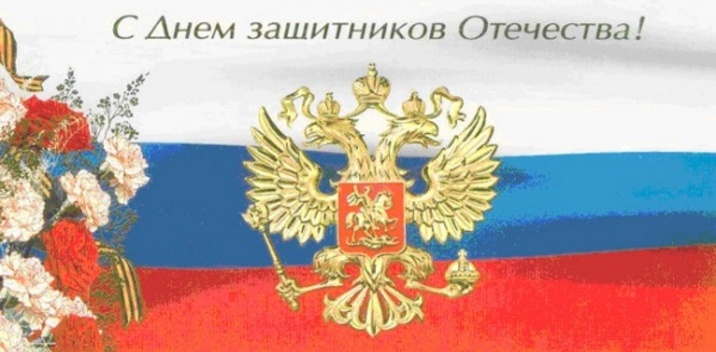 Воспитатель: Акмурзинова Г.И.2012 годЦель: Способствовать психологическому сближению детей и солдат, развитию положительных эмоций, чувства взаимопомощи. Задачи:	1. Расширять представление детей о государственном празднике.2. Развивать физические и волевые качества в спортивных играх, соревнованиях и эстафетах, развивать творческую двигательную деятельность, и умение осознанно управлять телом и движениями.3. Воспитывать чувство гордости за свою армию и вызвать желание быть похожими на смелых российских воинов, а также уважение к солдатам и офицерам.Оборудование:2 шт.- флажка на подставке; 4 шт.- куб-модуль; 2 шт.- большой массажный мяч; 2 шт.- низкие воротики; 4 шт.- средний мяч; 4 шт.- набивной  мяч; 2 шт.- галстук; 2шт.- пилотка для детей; 2шт.- автомата; подарки изготовленные руками детей.Ход праздника:Зал празднично оформлен. Дети под торжественную  музыку входят в зал, садятся на скамеечки.Ведущий: Здравствуйте, дорогие гости! Мы рады вас видеть сегодня на нашем празднике! Сегодня мы отмечаем День защитника Отечества. У каждого гражданина есть священная обязанность – оберегать свое родное государство, всеми силами обеспечивать мир и покой своим соотечественникам. Потому есть у него и почетное право называться Защитником Отечества.Дорогие наши мужчины! Поздравляем вас с наступающим праздником! Желаем успехов в делах, счастья, добра, чистого, мирного неба над головой! Мальчишкам — расти сильными, смелыми, мужественными, добрыми и благородными; помнить о высоком звании мужчин!
 1-й ребёнок:( Т. Бокова)Двадцать третье февраля -День Российской Армии! Вверх орудия палят, всех салютом балуют. Шлют они от всей страныблагодарность воинам, Что живем мы без войны,мирно и спокойно. Дед мой в армии служил.У отца - награды. Вот и я давно решил, что пойду в солдаты! Знаю, надо подрасти... Нужно стать взрослее... Но ведь я себя вести по-мужски умею! Защищаю во дворе маленьких и слабых И справляю в феврале День армейской славы. Я сумел бы выполнять, как солдат, задания. Попрошу меня принять в армию заранее!2-й ребёнок:(В. Косовицкий)У меня пока игрушки: Танки, пистолеты, пушки, Оловянные солдаты, Бронепоезд, автоматы. А когда настанет срок, Чтоб служить спокойно мог, Я с ребятами в игре Тренируюсь во дворе. Мы играем там в «Зарницу» -Прочертили мне границу, На посту я! Стерегу! Раз доверили - смогу! А родители в окне Смотрят вслед с тревогой мне. Не волнуйтесь вы за сына, Я же - будущий мужчина!Ведущий: Дети подготовительной к школе группы исполнят песню «Мой папа – офицер».Дети поют песню.3-й ребёнок:(В. Орлов)Тихо сумерки ложатся, Ночь приходит не спеша. Над землею сны кружатся, Мягко крыльями шурша. Юнгам снятся паруса, А пилотам - небеса. Снится лыжнику зима, А строителю - дома. Трактористу поле снится, В поле - рыжая пшеница. Солнце жаркое печет, Как река, зерно течет. Космонавту снится гром –В громе дрогнул космодром: Отправляются ракеты На далекие планеты. Спит художник в тишине, Краски видит он во сне. Он водой разводит краски И раскрашивает сказки. Где-то замерла граница, Над границей сон кружит. Пограничнику не спится –Он границу сторожит.4-й ребёнок:(К. Авдеенко)Пусть я маленький ерошка, Пусть коверкаю слова! Но мечтаю я немножко Быть смелей седого льва. Мама хочет дипломатом Сделать в будущем меня; Папа хочет, адвокатом Чтобы стал когда-то я. Я их слушаю серьезно И киваю им в ответ; А потом вприпрыжку к деду, У него спросить совет. «Не хочу быть дипломатом, Адвокатом не хочу! Буду Родины солдатом!» -Деду громко прокричу. Ну, а ты, любимый деда, Улыбнешься, как всегда: «Эх, мой милый непоседа! Офицером будешь - да!». Я тебя услышу, деда,Генералом стану я! Пусть сейчас я непоседа –То теперь мечта моя! И скажу я за обедом Маме, папе и коту, Что пойду, мой милый деда, Я в военный институт. Там я занят буду делом –Все науки изучать! Там меня научат смело Маму, папу защищать! А погоны на рубашке, Темный кожаный ремень, И ботинки, и фуражку Чистить будет мне не лень! И девочки все задорно Улыбаться будут мне,Как домой поеду в форме К дяде, тете - всей родне! Пусть я маленький ерошка,Пусть я взрослым не чета! Вот такая вот немножко Защищать страну мечта!Ведущий: Сегодня для успешного и радостного проведения спортивного праздника необходимы 2 команды. И у нас они есть. Мы рады видеть сильных, смелых и бодрых защитников Отечества. И так же рады видеть наших детей, будущих защитников Отечества, готовых сражаться за победу. Встречайте, команды громкими аплодисментами.«Приветствие команд»Команда: «Дружба»Девиз: Дружба и успех!  Мы победим сегодня всех! Команда: «Верные друзья»Девиз:Если слово друг дает,Никогда не подведет!Представляю жюри: председатель – заведующий МБ ДОУ, а члены жюри - педагоги. Ведущий: Командам для состязаний нужны быстрота, смекалка, находчивость, умения и, конечно, дружные болельщики. Болельщикам рекомендую поддерживать свои команды на протяжении всех состязаний. Начинаем соревнования!Эстафеты:1. «Катание  массажного  мяча на скорость». От стартовой линии по сигналу ребенок берёт большой массажный мяч и катит до флажка и обратно. Взрослому выполнить тоже самое. Побеждает та команда, которая выполнить правильно и быстро.2. «Тяжелая ноша».От стартовой линии по сигналу: ребенку взять 2 мяча под мышки, перепрыгнуть через низкие воротики, добежать до флажка, не уронив мячи, вернуться по прямой. Взрослому взять 2 набивных мяча и перепрыгнуть через воротики добежать до флажка, не уронив мячи, вернуться по прямой. Побеждает та команда, которая выполнить правильно и быстро.3. «Кавалеристы». От стартовой линии первая пара (взрослый и ребёнок). Взрослый встаёт на четвереньки, а ребенок садится на спину и держится руками за шею. По команде начинают передвижение вперёд до флажка и обратно. Побеждает та команда, которая быстрее доберётся назад.4. «Заступаем на боевое дежурство».От стартовой линии по команде ребенок добегает до куба-модуля, берёт галстук одевает, затем пилотку одевает, берёт автомат и возвращается назад. Отдаёт честь взрослому. Снимает и передаёт всё взрослому. Затем взрослый бежит с вещами и кладёт на куб. Возвращается назад по прямой. Побеждает та команда, которая быстро и правильно выполнить задание.Ведущий:Всех защитников страныПоздравляем нынче мы.Этот танец без сомненья,Всем поднимет настроенье.Музыкальная пауза: танец «Моряки»Дети исполняют танец. Ведущий:  Теперь подошёл черёд болельщиков. Приглашаю болельщиков поиграть в игру «Колонна, круг, шеренга».Музыка звучит дети бегают, как только музыка замолкает и звучит сигнал «Круг». Дети образовывают круг (шеренга, колонна).Ведущий: Переправа, переправа,Берег левый, берег правый…5. «Переправа». От стартовой линии двое взрослых скрещивают руки и берутся за руки, затем сажают ребенка, ребенок держится за голову взрослых. Добегают до флажка и возвращаются назад. Следующая пара взрослых выполняют тоже самое. Каждой паре взрослых нужно переправить по 2 детей. Выигрывает та команда, которая  правильно и быстро выполнить задание.6. «Самая сильная». По сигналу взрослый берёт ребенка и сажает на плечи, держатся за руки. Добегает до флажка и приседает 2 раза. Возвращается назад по прямой бегом, бежит следующая пара. Побеждает та команда, которая выполнить правильно и быстро.Ведущий:  Пока команды отдохнуть, дети исполнят песню «Мы - мальчишки»Дети исполняют песню.7. «Дружная команда». Вся команда встаёт друг за другом, держась руками за пояс впереди стоящего товарища. По сигналу команды начинают двигаться в одном темпе, начиная с правой ноги до флажка и возвращаются обратно таким же образом. Выигрывает команда, первой выполнившая задание. Игроки не должны расцеплять рук.Подведение итогов соревнования. Слово жюри. Награждение команд.Ведущий: Наши ребята очень готовились к этому замечательному празднику и, конечно же, подготовили подарки! Вручайте, ребята!Под военную музыку дети вручают подарки солдатам.Ведущий: Я хочу поблагодарить всех участников и болельщиков за проведённое с нами время.Гарантом нашей мирной тишины!Желаем, чтобы армией и флотомВсегда гордились граждане страны!С праздником наши дорогие мужчины!